智能企业疫情防控及复工方案告知疫情就是命令，防控就是责任。疫情防控是复工的重点工作，为了更有效地防范病毒扩散，智能企业特发布疫情防控及复工方案，请全体员工认真学习并积极配合：一、 有序复工2月15日上午8点正式复工采用分批次、多种方式有序复工：1、南昌县籍并且无其他相关隔离要求、健康无异常的生产一线员工及车间主任，2月15日复工；2、部分职能部门员工居家在线办公；3、所有外地籍、疫情期间离昌员工都不返岗，复工时间另行告知。按属地防控要求，复工员工要进行相关申报，请您配合。如有疑问，请咨询本部门负责人。二、公司已全面采取防控措施复工前：● 成立防疫管控工作领导小组，统一指挥“战疫”，保障疫情防控到位；● 全面摸底排查员工往来武汉、湖北地区及其他疫区情况，确保复工人员身体健康；● 对厂区重点场所，如办公区域、食堂、厕所等进行全面消毒；● 开展复工上岗前个人防护知识线上培训；● 采购口罩、消毒液、测温仪等防疫医疗物资用品；● 对生产设施设备进行安全检查。复工后：● 每位员工进入公司前必须戴口罩、量体温、健康信息登记；● 工作中保持安全距离（2米以外），不得聚集开会、交流；● 严控外来人员及车辆进出，落实登记责任制；● 做好每日全厂区消毒工作。用餐管理：● 员工排队打菜时必须佩戴口罩由专人监管，必须间隔1米以上，不得取下口罩或闲谈；● 所有餐具均由员工自带，用餐完毕后，清洗干净带回自己保管确保卫生；● 食堂用餐采用分餐进食，每张餐桌限坐1人，保证1米以上间距；● 食堂打餐人员必须佩戴口罩及一次性手套打餐。三、员工防疫工作期间要求：戴口罩进入公司，请务必全天、全程佩戴口罩（吃饭除外）测体温进厂离厂，请配合体温监测；勤洗手接触公共用品、饭前便后或打喷嚏后务必洗手，洗手前不要揉眼睛或鼻子；多监测发现身体异常(发烧、乏力、干咳或呼吸困难等症状)，避免接触其他同事，及时上报管理层，填写《健康异常员工登记表》。特别提醒① 目前防疫物资紧张，每位员工每天限供2个口罩，注意科学节约使用。② 员工需随身携带纸巾或手绢，用于手部酒精清洗后擦拭。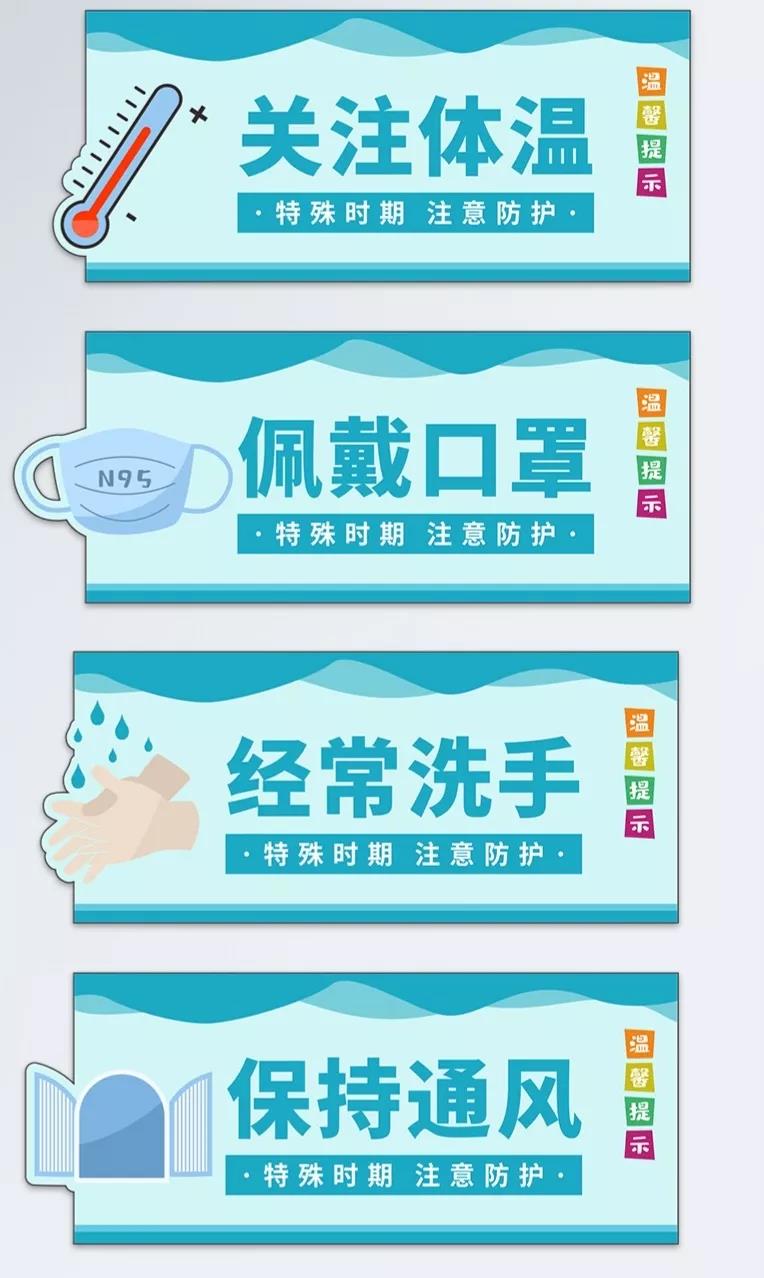 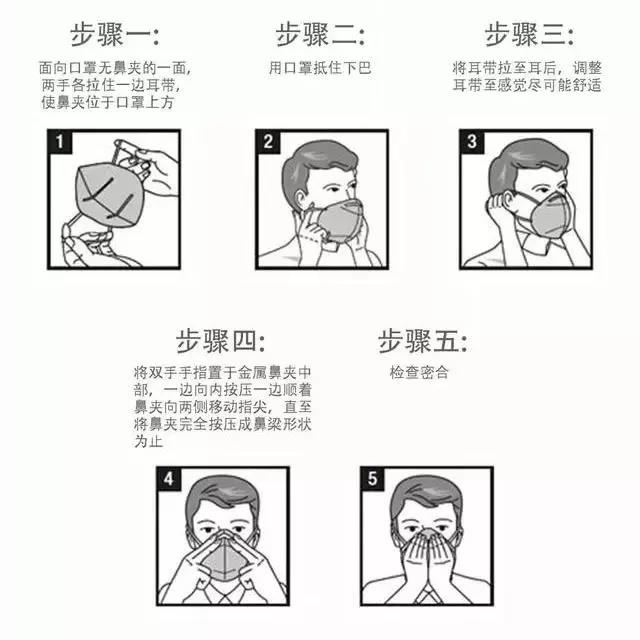 四、复工防护指南上下班防护指南步行：佩戴口罩，少去公共场所，注意和陌生人保持距离；骑车：佩戴口罩，注意擦拭消毒；出租车：佩戴口罩，注意手卫生；地铁公交：佩戴口罩，尽量少碰车内设备，独自站立；自驾车：错峰出行，提前10分钟对车内消毒通风。办公室及车间防护指南佩戴口罩，减少集体面对面讨论；及时对门把手、水龙头、鼠标、键盘等公共区域和办公工具消毒。接触物品或打喷嚏后务必洗手、洗手前不要揉眼睛，摸鼻子；多开窗通风，少开中央空调，保持空气流通。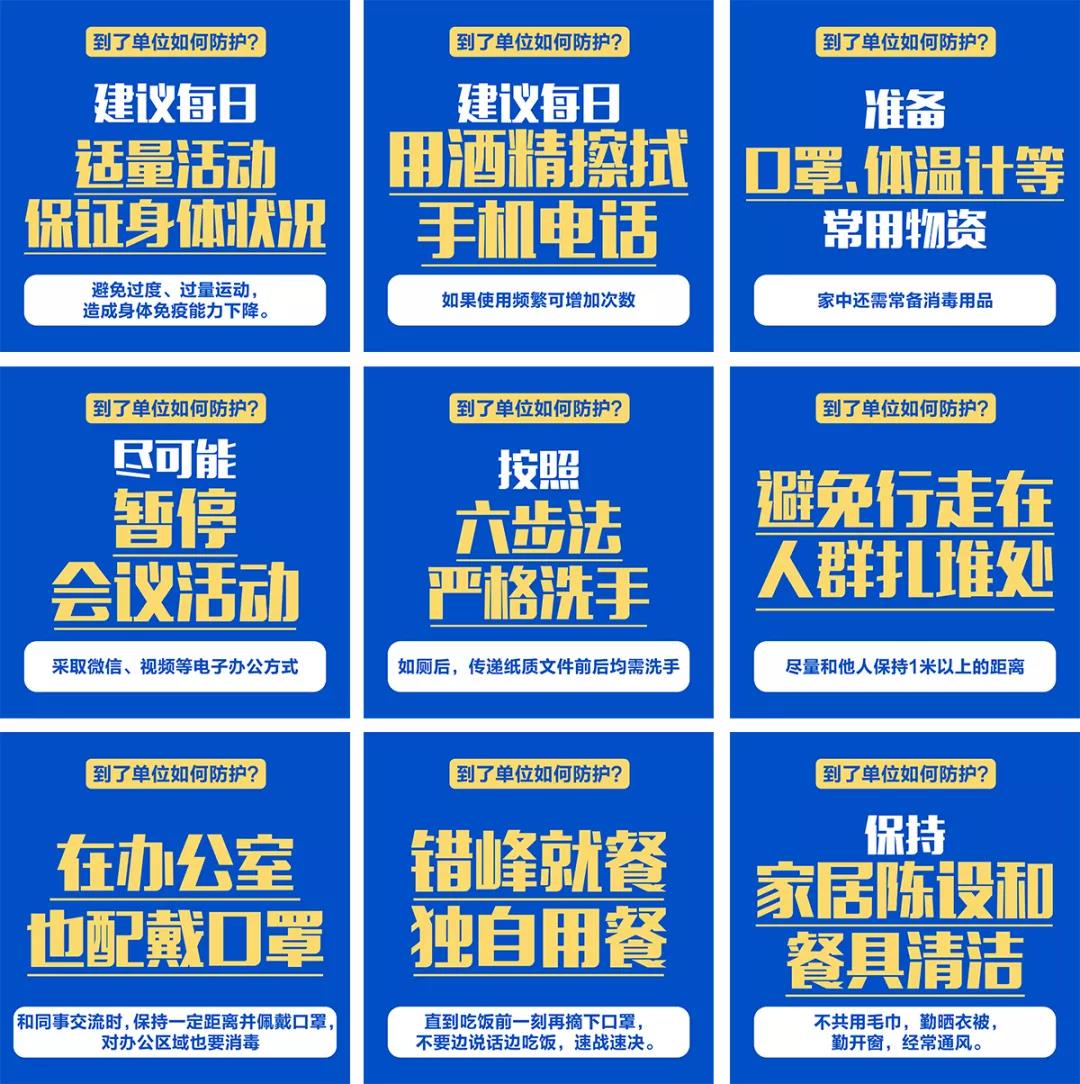 五、积极抗"疫"刻意隐瞒自身疫情风险，拒不执行有关防疫措施，可能危害公共安全，导致违法后果。请广大员工积极配合，积极抗“疫”！